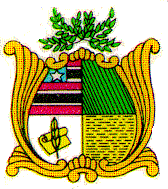 Assembleia Legislativa do Estado do MaranhãoInstalada em 16 de fevereiro de 1835Gabinete do Deputado Othelino NetoREQUERIMENTO Nº	/2024Senhora Presidente,Nos termos do art. 33, §2°, da Constituição do Estado e do art. 158, II, do Regimento Interno desta Casa, requeiro, após deliberação da Mesa Diretora, seja requisitada do SECRETÁRIO DE ESTADO DE TRANSPARÊNCIA E CONTROLE a informação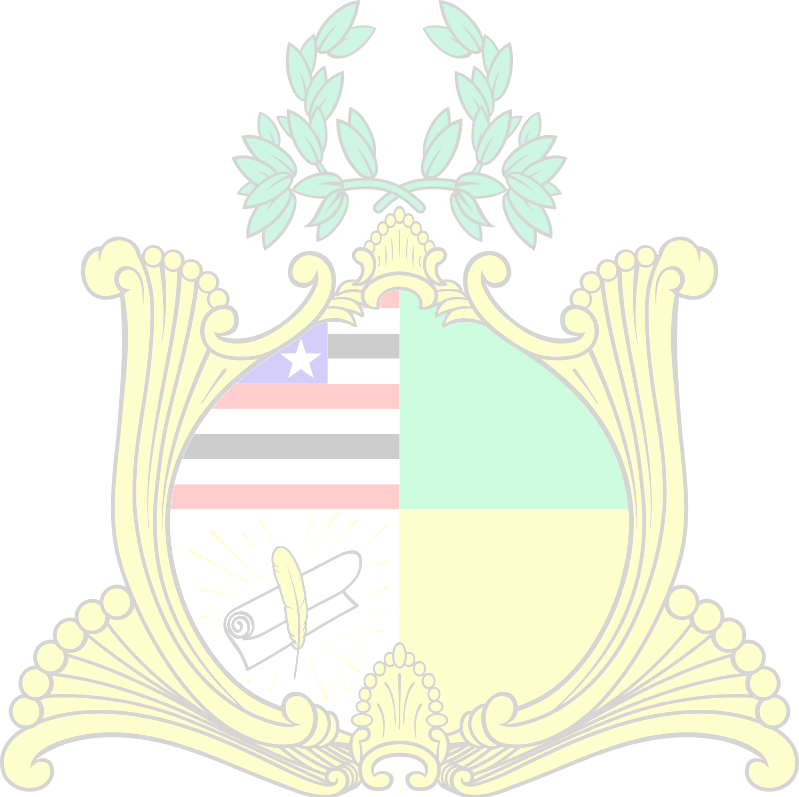 acerca do endereço eletrônico onde possa ser encontrada a relação de todas as obras paralisadas ou com os contratos suspensos há mais de um mês, de que trata o art. 115, §6°, da Lei Federal nº 14.133/2021.PLENÁRIO DEPUTADO NAGIB HAICKEL DO PALÁCIO MANUEL BECKMAN, EM 02 DE MAIO DE 2024.OTHELINO NOVA ALVES NETO:58572538372Assinado de forma digital por OTHELINO NOVA ALVES NETO:58572538372 Dados: 2024.05.0212:27:07 -03'00'OTHELINO NETODeputado Estadual